Wednesday, September 11 2013When affliction befalls man, he cries out unto Us, whether he be lying on his side or sitting or standing; but as soon as We have freed him of his affliction, he goes on as though he has never invoked Us to save him from the affliction that befell him! Thus do their own doings seem goodly unto those who waste their own selves.” 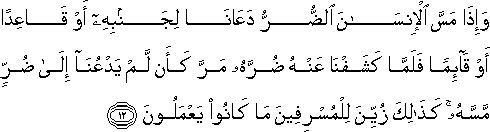 Yunus (10):12How does this verse apply directly to you? Does it?How should I treat this verse, and subsequently the Quran?How does this verse connect me to my Lord?Breaking the verse down: When I am in a bad situation, there is a degree of desperation to seek a way out. But once the problem is alleviated, I forget that I ever received help.When we are enjoying life without any affliction, we tend to separate ourselves from Allah BUT when we are in trouble and in a difficult situation, we call on Allah.How do we know that Allah is the provider of all our needs (during our good times)?What is the evidence that leads us to the conclusion that Allah is our provider and creator?I need to reach this point  of conclusion through my experience and confirmations: There is no way for me to understand the blessings I have unless I attribute them to God.Our claims need to be grounded in experience and conviction. Through my interactions I should be led to the conclusion: I cannot explain the events happening in this world, in any other way, other than to God and hence conclude that He is the creator of everything.Belief needs to be a PERSONAL confirmation and not something sloganic or based off pre-conceived judgments.Most of the Muslims take things for granted and don’t think about the things we do or say.As believers, we need to learn the language of conviction, NOT the language of borrowed traditions or imitation.God speaks in order to guide us towards understanding that which we do not knowBut we have to take that which He says and confirm it based on our own personal experiencesDon’t ever say: God says this, and hence it must be soRather: I read this from the book of guidance, investigated it AND I confirmed itThis confirmation is what must be reflected in your languageOnly then will your words be filled with wisdom AND not pre-established traditionsWe need to learn how to speak to non-believersDon’t just say: I am a Muslim, so I pray because it says so in the QuranMake a stand that convinces you AND the non-believerMany people will not listen to us if we speak in ‘islamic’ termsThe reason we speak in ‘islamic’ terms usually stems from a position of inferiority.As a way to cement our identity and make ourselves feel good about ourselves, we end up using pre-judged termsWe ought to be careful and aware of our shortcomings in this regardMethodology that we should adopt when reading the quran:Argue with the verse so that it will be a guideDon’t alienate the verse by reading it for ‘others’Read it as an intimate speech from your creator to you (like how a mother engages a child)We need to step away from limiting the Quran as a source of knowledge instead of seeing the book as a source of guidanceExperience: When you are really ill, and you feel helpless, you run back to Him. But when you get well, you attribute your wellbeing to your lifestyle BUT by doing that you are wasting who you truly are.The problem has to do with our definitions of ‘normal’ and ‘abnormal’When something becomes ‘abnormal’ we try and investigate the source of this abnormalityBut when things are normal, we don’t question or try to find out about the source of all that is normalIna lilahi wa ina ilayhi rajeoon: The solution lies in the statementWhy do we waste our ownselves when we say my health is NORMAL and only seek refuge when things seem ABNORMAL?When things are ‘abnormal’ it is then that I acknowledge my neediness and my realityWhich is better? To acknowledge or be ignorant of your reality?When we say that the revolving of the earth is normal, we are actually setting ourselves up for trouble BECAUSE we don’t question the source of the Earth.What are we wasting, in the context of this verse?Time: Anything that is not getting me close to God, is a waste of my timeHow are you expected to get closer to God and to not waste time?By remembering God THROUGH the blessings I have.Everything that I have, has been given to me. There is no way I can create anything.But because I take for granted all that is given to me (and not take any lesson from them), I am wasting all the opportunities presented to me to fulfill my purpose of existence in this world.Always keep in mind the purpose of your existence!You are not here to become richNeither are you here to become knowledgeable on specific topicsWe are here to know who we are, what I amTo do that, I have to think about everything that I interact with and to see my creator in thatWe lead healthy lives most of the timeOnly when we are ill, we remember that I am needy and weak and that no one can help me except HimAt that point you come to realize your realityIt is good that you realize your identity BUT what happens when you are not ill?Who gives you your health?We are wasting our lives, because we are not remembering God (our purpose in this life) during all those times that we are ‘normal’The Quran is a reminder for us to help me realize my realityIt is a wake up call but we have to be comfortable with it and realize that my creator is trying to guide me towards the right way of livingRight way: Making your life a legitimate way to live NOT just about eating halalWe need to change our perception of the QuranIt is a book that should guide us to appreciate our livesIt is NOT a book of codificationThe rules that we have to follow, are founded in the belief teachingsWhen you are ill/hungry/sad, you will inadvertently turn to God. But the Quran is reminding us, about turning to God, even when we are not ill/sad/satiated(which is our situation most of the time) BECAUSE otherwise we will be wasting all those times of our life.The reason for that is because we take for granted our health and the food we eatWe need to remember God when we have a home NOT only when we are homeless.In a fight or flight instance, my instincts kick in automatically.In dire need, we automatically rely on GodThat is how we have been createdHow do I truly be grateful of all that I have WITHOUT having to lose what I have  first?Apart from the rituals we so religiously perform, we are most of the time not present with GodWe need to train ourselves to speak and think about religion in a way that is not restricted to rituals	Focus on matters of beliefStart seeing God in everything we do and interact with NOT only when we stand for prayer, or when we fast.The point is not about living in fear of ‘losing’ that which you have and hence loving it. Rather, you ought to be grateful and love that which you have out of your awareness of the One who created the situation for you.In order to wake up for tahujjud, I have to have a very strong tie with my creatorTo get that, we have to first emphasise on the belief teachings in the QuranWe have to study from the belief perspective, for which we can find example everywhere around usWe usually associate the term wastage to food or to materialistic possessionsWe don’t think about the changing seasons, the setting sun, etcAren’t we wasting the demonstration by the creator who is calling us to closer to Him because by observing these demonstrations we will have no choice BUT to conclude that He is the creator of the universeObservance of God is only possible by interacting with all that He displays for youHe is karim, mu’nim, muhaymminHe is the One who gives us everything freelyRemembrance of God needs to be by experience NOT by imitationQuestion: Did God deliberately create us to forget? We should stop speaking from God’s perspectiveWhy do you forget? That is how you are createdThe ability to forget has been given to me, as has the ability to rememberIt is up to me to educate myself to remember my source of existence OR to forget itWe ought to remember by questioning that actions we partake itWhen we breathe in, billions of chemical reactions follow Who is making that happen?Think about it AND you will automatically prostrate in admiration of the creatorThe demonstration is so amazing, subhanAllahGod is making it obvious to us who we are BUT we choose to be heedless by simply attributing it to a ‘normal’ eventWhy don’t we get excited when we witness the trees growing, the abundance of fresh air, etc?There are zillion of things for us to contemplate on the existence of GodWhat does sleep mean?How does your body get rest from sleep?How are you awakened every morning?The whole universe is an exhibition of miraclesThe artist of the universe is displaying His art hereEven the most simplest of matters, requires the artist to execute themThese are matters that we need to think and contemplate on INSTEAD of becoming involved with issues affecting the worldIf we don’t take care of ourselves, we are wasting our own livesPrevent yourself from falling into the trap of ‘fake’ importanceWe need to train ourselves to live in this world to observe the miracles displayed by the creator in this worldThat is beliefEverything else is mere imitationWe have to remember that we have been given free willWe are free to chose remembrance OR to be negligentAlways seek to question the belief perspective in matters that we are confronted with and remind ourselves that everything is from Him.Deliberately ponder on the verses and reflect on them. The verses of the Quran are meant to guide you, so read the Quran from that perspective.Ironically, when we are in troubling situations, we remember God. When we are unwell, we remember Him.God does not want us to be unwell YET most of the time we are inclined to be neglectfulCalamities are created for our benefit so that we may draw nearer to GodWe should not ask for calamities BUT when we are presented with calamities, we should see the wisdom in it and NOT rebel against itFrom our own experience, we realize that we get closer to God in times of hardshipThat means we should not label hard events as ‘bad’If I don’t take lesson from the hard event, it is ‘bad’ for meThe event in and of itself is NOT bad“And thus it us: if We let man taste some of Our grace, and then take it away from him – behold, he abandons all hope, forgetting all gratitude [for Our past favors].“And thus it is: if We let him taste ease and plenty after hardship has visited him, he is sure to say, “Gone is all affliction from me!” – for, behold, he is given to vain exultation, and glories only in himself.”Hud (11): 9-10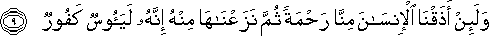 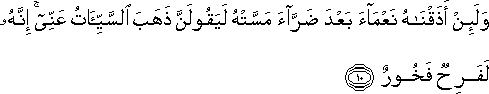 When the affliction is removed from us, We say: hardship has left me alone (by itself) NOT by the creator.Then the sun rises and the weather is beautiful, we tend to say: It is all happening by itself.The Quran is reminding me to change my way of thinking!Hardship has left me is a result of our lack of understanding that there is a deliberate will behind ALL eventsWhen we say things are normal, we will be inclined to say that hardships have left us out of their own accordIt is because we fail to see that everything that is normal has been given by the creator AND hence only then can we say things that are ‘abnormal’ are being relieved from Him.Haiyya: To become exuberantly joyful and excitedDua: O’ Allah, increase my haiyya at that which you have createdPonder and reflect with deep contemplation on everything that we interact withHow does a rabbit, that breathes air and eats grass, have such a complex set of senses?We have to think about creation deeplyDon’t just say that the rabbit and all is complexities are ‘normal’Don’t just say things are ‘normal’ and ignore themSee everything as a miracle, because it isThat way, when afflictions are removed from our life, we will consciously and with conviction be able to say that the affliction has been ‘removed’ from us by the One who is managing order and balance in this world because there is an All-Powerful will behind everything we see.What is religion?We tend to usually give a set of common answers such as ‘religion is a way of life’Religion is the very practical aspect of our lives such as the excitement we experience when we see a single leaf sway in the windWe have to change our world view and how we explain our existence and everything around usThinking about everything that we take for granted is the crux of religionDon’t reduce religion into a habitConsciousness and awareness is a MUSTAlways ask: What is the purpose of my life and the meaning of my existenceThat is the core of your religion, which unfortunately has been neglected.The verses we studied thus far, highlight to us, how shaky our worldview is BECAUSE we do not have a strong foundation about our creator.“And as for man, when his Lord tries him and [thus] is generous to him and favors him, he says, ‘ My Lord has honored me.’Whereas, whenever he tries him by straitening his means of livelihood, he says, ‘My Lord has humiliated me.’”Fajr (89): 15-16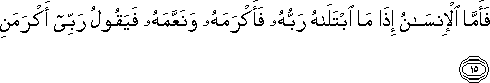 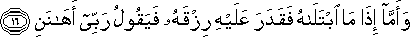 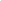 Through these verses, God is highlighting to us our actions and how we tend to respond to situations BUT reminding us on how we should respond and live our lives.“Yet as soon as He has removed the harm from you, lo! Some of you [ begin to] ascribe to others a share in their Lord’s divinity.”Nahl (16):54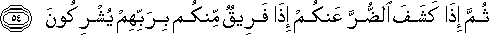 We are inclined to commit shirkWhy? We often associate the term with worshipping idols BUT this verse is reminding us that shirk is part of human conditionThe Quran is really dealing with all of us, as humansWhen we read the Quran with contemplation, we will realize that God is teaching us and telling us about our weak points, just as our parents would to keep us on the straight path.A typical example: The medicine cured me.Attaching power to the immediate cause is what shirk isThe food is operating in meThe air is affecting meThe sun is the source of lifeThrough these verses, the creator is teaching me that as soon as a hardship is removed from us, we tend to commit shirk because we attribute power in the alleviation of the hardship to causes BESIDES God!Never attribute situations to causesIt is cold NOT because of winterThe weather is created AND your ability to feel cold is createdDon’t establish horizontal relationships because that is where we commit shirkYou are created. The sun is created. The sunlight is created. The speed of the beams is created.Everything is createdThe laws are created by GodThe order is under the control of the One who creates everything that comes under His willThe laws, the sun, the sunlight, etc… NOTHING exists without the will of GodThe Quran teaches us that whenever God wills, He creates it to order (Be, and it is!)Is there anything in this world that can be attributed to something other than Allah?Investigate it and only by investigations will you be able to confirm the statement la ilaha illAllahWe have to renew our language and use it carefullyAlways question what you sayDon’t just say, Allah created it. Explain how you arrived at that conclusion.Similarly, don’t just say: It is a scientific claim. Investigate what scientific means and you will realize that what man attributes to science has no base, unless connected back to Allah.